MICHELLE COLES 
MEDIA KITNAME: Michelle Coles

PRONOUNS: she / her / hers ____________________________________________________________________________REPRESENTATION LITERARY AGENT: Charlotte Sheedy, Sheedy Lit (charlotte@sheedylit.com) 
PUBLISHER: Tu Books, an imprint of Lee and Low Books____________________________________________________________________________AUTHOR BIO: Michelle Coles is a debut novelist, experienced civil rights attorney, and mother of four. As a 9th generation Louisianan, she is highly attuned to the struggles that African Americans have faced in overcoming the legacy of slavery and the periods of government-sanctioned discrimination that followed. She is a proud alumna of Howard University School of Law and the University of Virginia. Her goal in writing is to empower young people by educating them about history and giving them the tools to shape their own destiny. She lives in Maryland with her family. Her debut young adult historical fiction novel, Black Was the Ink, was published with Tu Books, an imprint of Lee and Low Books, on November 2, 2021. ____________________________________________________________________________SOCIAL MEDIA AUTHOR WEBSITE: www.michellecoles.com 

TWITTER: www.twitter.com.mjcoles2015 

INSTAGRAM: www.instagram.com/michellecolesauthor 

FACEBOOK: www.facebook.com/michellejcolesauthor

MICHELLE COLES 
MEDIA KITAUTHOR PHOTO #1
Photo Credit: Tony Garr Photography, 2020 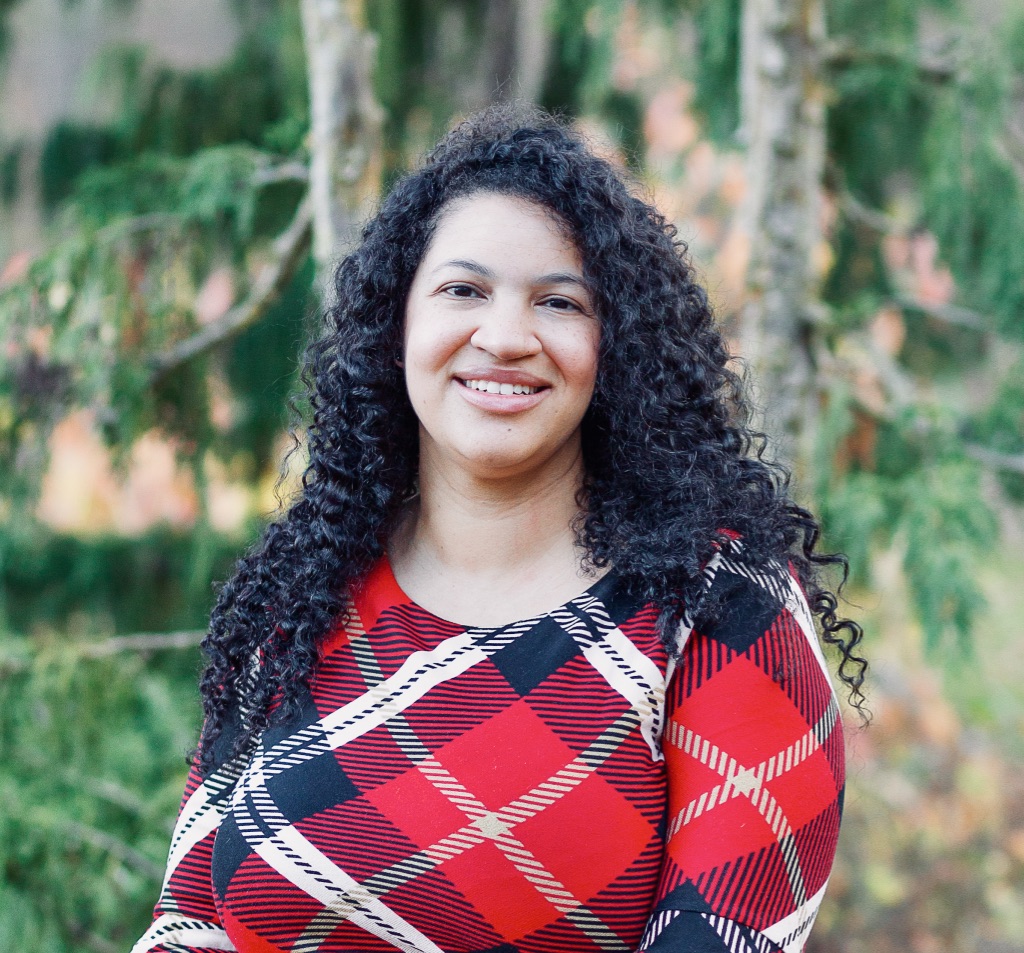 MICHELLE COLES 
MEDIA KITAUTHOR PHOTO #2
Photo Credit: Edward Underwood Photography, 2021 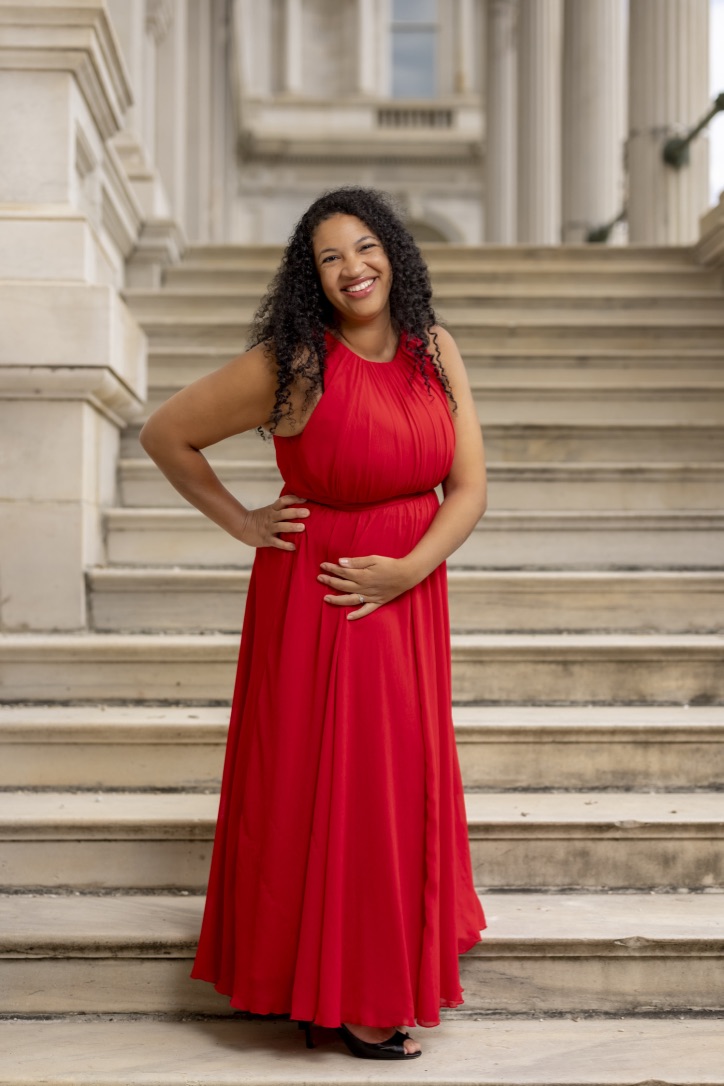 MICHELLE COLES 
MEDIA KITBOOK INFORMATION: TITLE: Black Was the Ink

COVER DESIGN: Sheila Smallwood, Lee and Low Books 

ILLUSTRATOR: Justin JohnsonUS RELEASE DATE: November 2, 2021

ISBN: 9781643794310

PAGE LENGTH: 396 PAGES

BUY LINKS Bookshop https://bookshop.org/books/black-was-the-ink/9781643794310Barnes & Noble https://www.barnesandnoble.com/w/black-was-the-ink-michelle-coles/1139006067?ean=9781643794310Amazon https://www.amazon.com/Black-Was-Ink-Michelle-Coles/dp/1643794310/ref=cm_cr_arp_d_product_top?ie=UTF8Black Bookstore https://blackbookstore.com/products/black-was-the-ink-9781643794310?_pos=1&_sid=8a13aa9bc&_ss=r
SHORT SUMMARY: Through the help of a ghostly ancestor, sixteen-year-old Malcolm is sent on a journey through Reconstruction-era America to find his place in modern-day Black progress.Forgotten heroes still leave their mark.Malcolm Williams hasn't been okay for a while. He's angry and despondent and feels like nothing good ever happens for teens like him in D.C. All he wants is to be left alone in his room for the summer to draw or play video games--but no such luck. With growing violence in his neighborhood, his mother ships him off to his father's family farm in Mississippi, and Malcolm is anything but pleased.A few days after his arrival, his great-aunt tells him that the State is acquiring the farm to widen a highway. It's not news Malcolm is concerned about, but someone plans to make it his concern. One minute Malcolm is drawing in the farmhouse attic, and the next he's looking through the eyes of his ancestor Cedric Johnson in 1866.As Cedric, Malcolm meets the real-life Black statesmen who fought for change during the Reconstruction era: Hiram Revels, Robert Smalls, and other leaders who made American history. But even after witnessing their bravery, Malcolm's faith in his own future remains shaky, particularly since he knows that the gains these statesmen made were almost immediately stripped away. If those great men couldn't completely succeed, why should he try?Malcolm must decide which path to take. Can Cedric's experiences help him construct a better future? Or will he resign himself to resentments and defeat? Perfect for fans of Jason Reynolds and Nic Stone, and featuring illustrations by upcoming artist, Justin Johnson, Black Was the Ink is a powerful coming-of-age story and an eye-opening exploration of an era that defined modern America.